Ouro Preto           de                                       de             .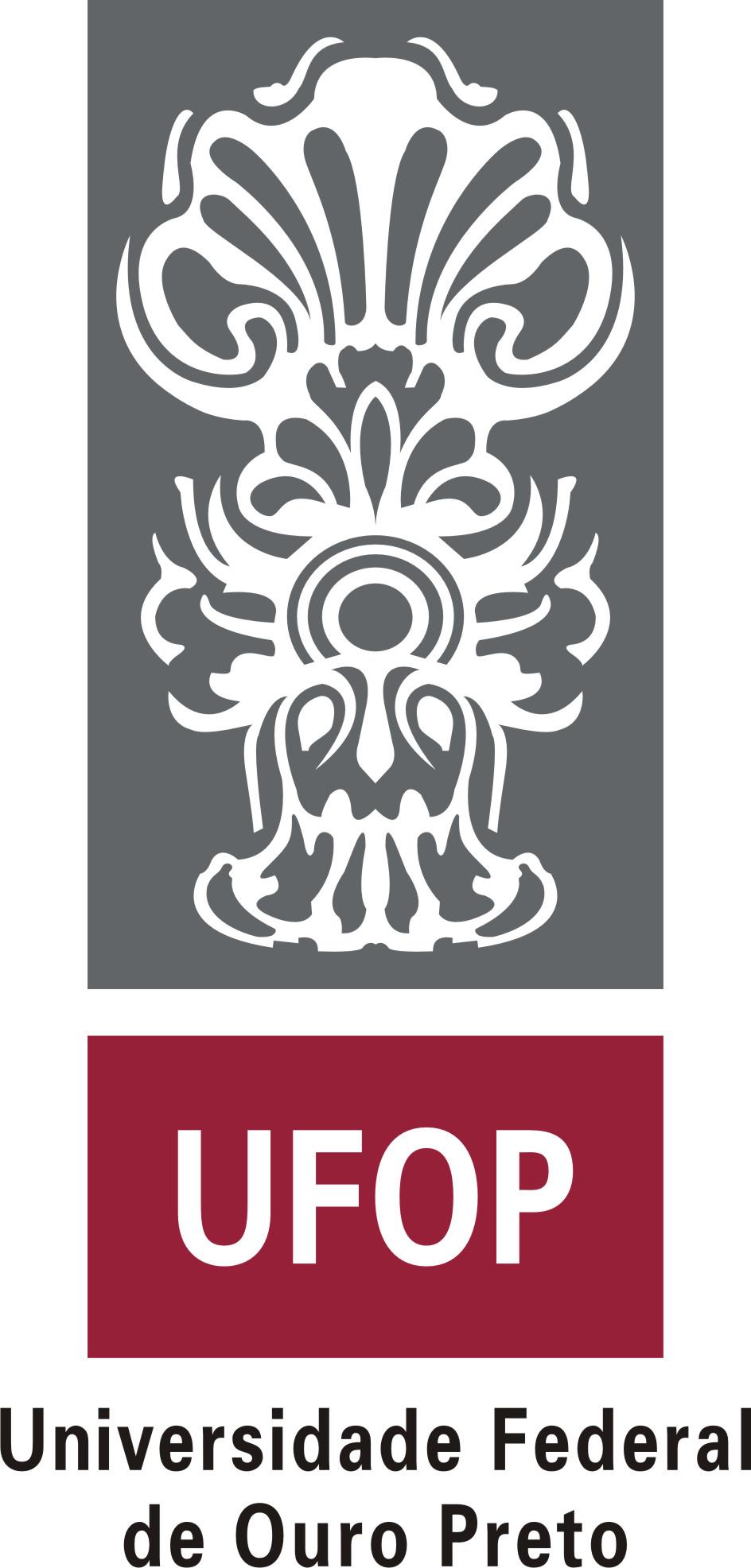 MINISTÉRIO DA EDUCAÇÃOUNIVERSIDADE FEDERAL DE OURO PRETO – UFOPCOORDENADORIA DE ESTÁGIOMINISTÉRIO DA EDUCAÇÃOUNIVERSIDADE FEDERAL DE OURO PRETO – UFOPCOORDENADORIA DE ESTÁGIOMINISTÉRIO DA EDUCAÇÃOUNIVERSIDADE FEDERAL DE OURO PRETO – UFOPCOORDENADORIA DE ESTÁGIOMINISTÉRIO DA EDUCAÇÃOUNIVERSIDADE FEDERAL DE OURO PRETO – UFOPCOORDENADORIA DE ESTÁGIO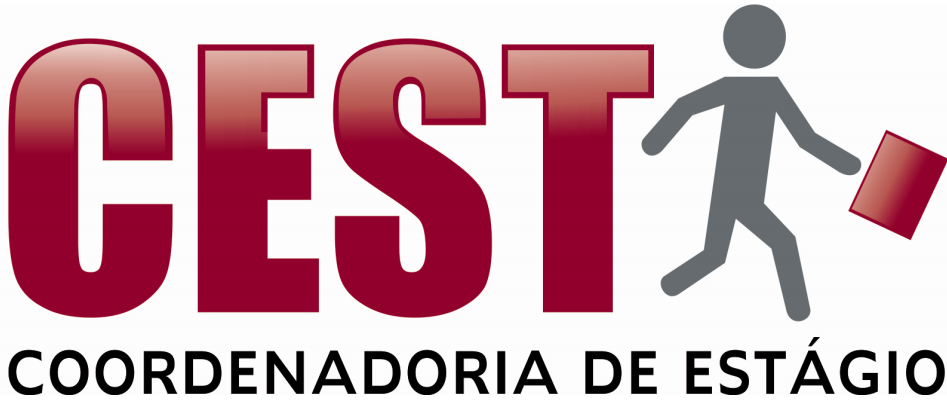 TERMO DE COMPROMISSO DE ESTÁGIO OBRIGATÓRIOFirmam o presente Termo de Compromisso para realização de estágio obrigatório, o ESTAGIÁRIO, a(o) CONCEDENTE e a INSTITUIÇÃO DE ENSINO, todos abaixo identificados, ficando estabelecido:TERMO DE COMPROMISSO DE ESTÁGIO OBRIGATÓRIOFirmam o presente Termo de Compromisso para realização de estágio obrigatório, o ESTAGIÁRIO, a(o) CONCEDENTE e a INSTITUIÇÃO DE ENSINO, todos abaixo identificados, ficando estabelecido:TERMO DE COMPROMISSO DE ESTÁGIO OBRIGATÓRIOFirmam o presente Termo de Compromisso para realização de estágio obrigatório, o ESTAGIÁRIO, a(o) CONCEDENTE e a INSTITUIÇÃO DE ENSINO, todos abaixo identificados, ficando estabelecido:TERMO DE COMPROMISSO DE ESTÁGIO OBRIGATÓRIOFirmam o presente Termo de Compromisso para realização de estágio obrigatório, o ESTAGIÁRIO, a(o) CONCEDENTE e a INSTITUIÇÃO DE ENSINO, todos abaixo identificados, ficando estabelecido:TERMO DE COMPROMISSO DE ESTÁGIO OBRIGATÓRIOFirmam o presente Termo de Compromisso para realização de estágio obrigatório, o ESTAGIÁRIO, a(o) CONCEDENTE e a INSTITUIÇÃO DE ENSINO, todos abaixo identificados, ficando estabelecido:TERMO DE COMPROMISSO DE ESTÁGIO OBRIGATÓRIOFirmam o presente Termo de Compromisso para realização de estágio obrigatório, o ESTAGIÁRIO, a(o) CONCEDENTE e a INSTITUIÇÃO DE ENSINO, todos abaixo identificados, ficando estabelecido:INSTITUIÇÃO DE ENSINOINSTITUIÇÃO DE ENSINOINSTITUIÇÃO DE ENSINOINSTITUIÇÃO DE ENSINOINSTITUIÇÃO DE ENSINOINSTITUIÇÃO DE ENSINONome: Universidade Federal de Ouro PretoNome: Universidade Federal de Ouro PretoCNPJ: 23.070.659/0001-10CNPJ: 23.070.659/0001-10CNPJ: 23.070.659/0001-10CNPJ: 23.070.659/0001-10Representante legal: Profa. Dra. Cláudia Aparecida Marliére de LimaRepresentante legal: Profa. Dra. Cláudia Aparecida Marliére de LimaCargo: ReitoraCargo: ReitoraCargo: ReitoraCargo: ReitoraEmail: estagio.prograd@ufop.edu.brEmail: estagio.prograd@ufop.edu.brTelefone: (31) 3559-1322Telefone: (31) 3559-1322Telefone: (31) 3559-1322Telefone: (31) 3559-1322Endereço: Rua Diogo de Vasconcelos 122Endereço: Rua Diogo de Vasconcelos 122Endereço: Rua Diogo de Vasconcelos 122Endereço: Rua Diogo de Vasconcelos 122Endereço: Rua Diogo de Vasconcelos 122Endereço: Rua Diogo de Vasconcelos 122Bairro: PilarBairro: PilarCEP: 35400-000CEP: 35400-000CEP: 35400-000CEP: 35400-000Cidade: Ouro PretoCidade: Ouro PretoEstado: MGEstado: MGEstado: MGEstado: MGProfessor Orientador de Estágio:Professor Orientador de Estágio:Professor Orientador de Estágio:Professor Orientador de Estágio:Professor Orientador de Estágio:Professor Orientador de Estágio:ESTAGIÁRIO(A)ESTAGIÁRIO(A)ESTAGIÁRIO(A)ESTAGIÁRIO(A)ESTAGIÁRIO(A)ESTAGIÁRIO(A)Nome:Nome:Nome:Nome:Nome:Nome:Curso:Curso:Curso:Curso:Curso:Curso:Matrícula:Matrícula:CPF:CPF:CPF:CPF:Email:Email:Telefone:Telefone:Telefone:Telefone:Endereço:Endereço:Endereço:Endereço:Endereço:Endereço:Bairro:Bairro:CEP:CEP:CEP:CEP:Cidade:Cidade:Estado:Estado:Estado:Estado:CONCEDENTECONCEDENTECONCEDENTECONCEDENTECONCEDENTECONCEDENTENome:Nome:Nome:CNPJ:CNPJ:CNPJ:Representante Legal:Representante Legal:Representante Legal:Cargo:Cargo:Cargo:Email:Email:Email:Telefone:Telefone:Telefone:Endereço:Endereço:Endereço:Endereço:Endereço:Endereço:Bairro:Bairro:Bairro:Bairro:CEP:CEP:Cidade:Cidade:Cidade:Cidade:Estado:Estado:Supervisor de Estágio:Supervisor de Estágio:Supervisor de Estágio:Supervisor de Estágio:Supervisor de Estágio:Supervisor de Estágio:CLÁUSULA PRIMEIRA: O objetivo do presente compromisso é possibilitar ao estudante universitário, na qualidade de ESTAGIÁRIO(A), o aprendizado de competências próprias da atividade profissional e à contextualização curricular, experiência prática na linha de formação nas dependências da(o) CONCEDENTE, nos termos do da Lei nº 11.788, de 25 de setembro de 2008.CLÁUSULA SEGUNDA:Fica compromissado entre as partes que: a) As atividades de estágio a serem cumpridas pelo(a)  ESTAGIÁRIO(A) serão desenvolvidas das _________ às ________ horas de 2ª a 6ª feira, totalizando _________ horas por semana;b) A jornada de atividade de estágio deverá compatibilizar-se com o horário escolar do(a) ESTAGIÁRIO(A) e com o horário do(a) CONCEDENTE;c) Fica assegurado ao(à) ESTAGIÁRIO(A), sempre que o estágio tenha duração igual ou superior a 1 (um) ano, período de 30 (trinta) dias de recesso de estágio, a ser gozado preferencialmente durante suas férias escolares;d) Este Termo de Compromisso de Estágio terá vigência de ___/___/____ a ___/___/____, podendo ser rescindindo a qualquer tempo, unilateralmente, mediante comunicado escrito com antecedência mínima de 5 (cinco) dias.CLÁUSULA TERCEIRA:No desenvolvimento do estágio ora compromissado, caberá ao(à) CONCEDENTE:a) Garantir ao(à) ESTAGIÁRIO(A) o cumprimento das exigências escolares, inclusive no que se refere ao horário escolar;b) Proporcionar ao(à) ESTAGIÁRIO(A) atividade de aprendizagem social, profissional e cultural compatíveis com sua formação profissional;c) Proporcionar ao(à) ESTAGIÁRIO(A) condições de treinamento prático e de relacionamento humano;d) Proporcionar à INSTITUIÇÃO DE ENSINO, subsídios que possibilitem o acompanhamento, a supervisão e a avaliação do estágio;e) Indicar representante da empresa, para acompanhar e supervisionar as atividades executadas no decorrer do estágio e a avaliação final do(a) ESTAGIÁRIO(A). CLÁSULA QUARTA: No desenvolvimento do estágio caberá ao(à) ESTAGIÁRIO(A):a) Cumprir a programação estabelecida para seu estágio;b) Comunicar à INSTITUIÇÃO DE ENSINO fato relevante sobre seu estágio;c) Elaborar e entregar ao(a) CONCEDENTE, para posterior análise da INSTITUIÇÃO DE ENSINO, relatório sobre o estágio na forma estabelecida.CLÁSULA QUINTA: No desenvolvimento do estágio caberá à INSTITUIÇÃO DE ENSINO:a) Indicar professor orientador, para acompanhar e supervisionar às atividades executadas no decorrer do estágio e a avaliação final do(a) ESTAGIÁRIO(A).b) Elaborar, junto com o(a) CONCEDENTE e o(a) ESTAGIÁRIO(A), o plano de atividades do estágio, que deverá ser incorporado a este Termo de Compromisso.CLÁUSULA SEXTA: Nos termos do artigo 12 da Lei 11.788/2008, o presente estágio:1. (___) Não será remunerado e não gerará a necessidade de concessão de auxílio transporte;2. (___) Serão concedidos mensalmente ao ALUNO ESTAGIÁRIO bolsa e auxílio–transporte no valor de R$ _____________ (___________________________).CLÁUSULA SÉTIMA:Por se tratar de estágio obrigatório a responsabilidade pela contratação do seguro poderá ser da INSTITUIÇÃO DE ENSINO ao qual o aluno está vinculado ou pela(o) CONCEDENTE do estágio, sendo neste caso, responsabilidade da:1. (___) Universidade Federal de Ouro Preto;2. (___) Órgão/Empresa concedente;Parágrafo único: Na vigência regular do presente Termo de Compromisso, o ALUNO ESTAGIÁRIO estará incluído na cobertura de seguro contra acidentes pessoais proporcionada pela Apólice nº 080.00982.00820 da Companhia SEGUROS SURA S/A. (Obs. Para acionar o seguro, o(a) aluno(a) ou familiar deverá ligar para 3003 7727 para capitais e regiões metropolitanas ou 0800 704 9399 para demais regiões).CLÁUSULA OITAVA:Constituem-se motivo para a interrupção automática do presente Termo de Compromisso de Estágio:a) A conclusão ou abandono do curso e o trancamento da matrícula;b) O não cumprimento do convencionado neste Termo de Compromisso.CLÁUSULA NONA: O presente estágio não acarretará vínculo empregatício de qualquer natureza entre o(a) ESTAGIÁRIO(A) e o(a) CONCEDENTE, nos termos do que dispõe o § 1º do art. 12 da Lei nº 11.788/ 2008. CLÁUSULA DÉCIMA:As partes declaram e concordam que toda e qualquer atividade de tratamento de dados deve atender às finalidades e limites previstos neste Termo de Compromisso e estar em conformidade com a legislação aplicável, principalmente a Lei 13.709/18 (Lei Geral de Proteção de Dados-LGPD), bem como obrigam-se, desde já, a somente envolver pessoas efetivamente designadas para a prestação de serviços objeto do presente Termo de Compromisso e a promover Tratamento de Dados Pessoais no limite indispensável à sua execução, sempre utilizando-se de ambiente seguro.CLÁUSULA DÉCIMA PRIMEIRA:De comum acordo, as partes elegem o Foro da Justiça Federal, Seção Judiciária de Minas Gerais, em Belo Horizonte, para resolver questões oriundas do presente instrumento.Por estarem assim ajustadas e compromissadas, firmam as partes o presente instrumento em 3 (três) vias, que vão assinadas pelas testemunhas abaixo, que a todo ato assistiram.CLÁUSULA PRIMEIRA: O objetivo do presente compromisso é possibilitar ao estudante universitário, na qualidade de ESTAGIÁRIO(A), o aprendizado de competências próprias da atividade profissional e à contextualização curricular, experiência prática na linha de formação nas dependências da(o) CONCEDENTE, nos termos do da Lei nº 11.788, de 25 de setembro de 2008.CLÁUSULA SEGUNDA:Fica compromissado entre as partes que: a) As atividades de estágio a serem cumpridas pelo(a)  ESTAGIÁRIO(A) serão desenvolvidas das _________ às ________ horas de 2ª a 6ª feira, totalizando _________ horas por semana;b) A jornada de atividade de estágio deverá compatibilizar-se com o horário escolar do(a) ESTAGIÁRIO(A) e com o horário do(a) CONCEDENTE;c) Fica assegurado ao(à) ESTAGIÁRIO(A), sempre que o estágio tenha duração igual ou superior a 1 (um) ano, período de 30 (trinta) dias de recesso de estágio, a ser gozado preferencialmente durante suas férias escolares;d) Este Termo de Compromisso de Estágio terá vigência de ___/___/____ a ___/___/____, podendo ser rescindindo a qualquer tempo, unilateralmente, mediante comunicado escrito com antecedência mínima de 5 (cinco) dias.CLÁUSULA TERCEIRA:No desenvolvimento do estágio ora compromissado, caberá ao(à) CONCEDENTE:a) Garantir ao(à) ESTAGIÁRIO(A) o cumprimento das exigências escolares, inclusive no que se refere ao horário escolar;b) Proporcionar ao(à) ESTAGIÁRIO(A) atividade de aprendizagem social, profissional e cultural compatíveis com sua formação profissional;c) Proporcionar ao(à) ESTAGIÁRIO(A) condições de treinamento prático e de relacionamento humano;d) Proporcionar à INSTITUIÇÃO DE ENSINO, subsídios que possibilitem o acompanhamento, a supervisão e a avaliação do estágio;e) Indicar representante da empresa, para acompanhar e supervisionar as atividades executadas no decorrer do estágio e a avaliação final do(a) ESTAGIÁRIO(A). CLÁSULA QUARTA: No desenvolvimento do estágio caberá ao(à) ESTAGIÁRIO(A):a) Cumprir a programação estabelecida para seu estágio;b) Comunicar à INSTITUIÇÃO DE ENSINO fato relevante sobre seu estágio;c) Elaborar e entregar ao(a) CONCEDENTE, para posterior análise da INSTITUIÇÃO DE ENSINO, relatório sobre o estágio na forma estabelecida.CLÁSULA QUINTA: No desenvolvimento do estágio caberá à INSTITUIÇÃO DE ENSINO:a) Indicar professor orientador, para acompanhar e supervisionar às atividades executadas no decorrer do estágio e a avaliação final do(a) ESTAGIÁRIO(A).b) Elaborar, junto com o(a) CONCEDENTE e o(a) ESTAGIÁRIO(A), o plano de atividades do estágio, que deverá ser incorporado a este Termo de Compromisso.CLÁUSULA SEXTA: Nos termos do artigo 12 da Lei 11.788/2008, o presente estágio:1. (___) Não será remunerado e não gerará a necessidade de concessão de auxílio transporte;2. (___) Serão concedidos mensalmente ao ALUNO ESTAGIÁRIO bolsa e auxílio–transporte no valor de R$ _____________ (___________________________).CLÁUSULA SÉTIMA:Por se tratar de estágio obrigatório a responsabilidade pela contratação do seguro poderá ser da INSTITUIÇÃO DE ENSINO ao qual o aluno está vinculado ou pela(o) CONCEDENTE do estágio, sendo neste caso, responsabilidade da:1. (___) Universidade Federal de Ouro Preto;2. (___) Órgão/Empresa concedente;Parágrafo único: Na vigência regular do presente Termo de Compromisso, o ALUNO ESTAGIÁRIO estará incluído na cobertura de seguro contra acidentes pessoais proporcionada pela Apólice nº 080.00982.00820 da Companhia SEGUROS SURA S/A. (Obs. Para acionar o seguro, o(a) aluno(a) ou familiar deverá ligar para 3003 7727 para capitais e regiões metropolitanas ou 0800 704 9399 para demais regiões).CLÁUSULA OITAVA:Constituem-se motivo para a interrupção automática do presente Termo de Compromisso de Estágio:a) A conclusão ou abandono do curso e o trancamento da matrícula;b) O não cumprimento do convencionado neste Termo de Compromisso.CLÁUSULA NONA: O presente estágio não acarretará vínculo empregatício de qualquer natureza entre o(a) ESTAGIÁRIO(A) e o(a) CONCEDENTE, nos termos do que dispõe o § 1º do art. 12 da Lei nº 11.788/ 2008. CLÁUSULA DÉCIMA:As partes declaram e concordam que toda e qualquer atividade de tratamento de dados deve atender às finalidades e limites previstos neste Termo de Compromisso e estar em conformidade com a legislação aplicável, principalmente a Lei 13.709/18 (Lei Geral de Proteção de Dados-LGPD), bem como obrigam-se, desde já, a somente envolver pessoas efetivamente designadas para a prestação de serviços objeto do presente Termo de Compromisso e a promover Tratamento de Dados Pessoais no limite indispensável à sua execução, sempre utilizando-se de ambiente seguro.CLÁUSULA DÉCIMA PRIMEIRA:De comum acordo, as partes elegem o Foro da Justiça Federal, Seção Judiciária de Minas Gerais, em Belo Horizonte, para resolver questões oriundas do presente instrumento.Por estarem assim ajustadas e compromissadas, firmam as partes o presente instrumento em 3 (três) vias, que vão assinadas pelas testemunhas abaixo, que a todo ato assistiram.CLÁUSULA PRIMEIRA: O objetivo do presente compromisso é possibilitar ao estudante universitário, na qualidade de ESTAGIÁRIO(A), o aprendizado de competências próprias da atividade profissional e à contextualização curricular, experiência prática na linha de formação nas dependências da(o) CONCEDENTE, nos termos do da Lei nº 11.788, de 25 de setembro de 2008.CLÁUSULA SEGUNDA:Fica compromissado entre as partes que: a) As atividades de estágio a serem cumpridas pelo(a)  ESTAGIÁRIO(A) serão desenvolvidas das _________ às ________ horas de 2ª a 6ª feira, totalizando _________ horas por semana;b) A jornada de atividade de estágio deverá compatibilizar-se com o horário escolar do(a) ESTAGIÁRIO(A) e com o horário do(a) CONCEDENTE;c) Fica assegurado ao(à) ESTAGIÁRIO(A), sempre que o estágio tenha duração igual ou superior a 1 (um) ano, período de 30 (trinta) dias de recesso de estágio, a ser gozado preferencialmente durante suas férias escolares;d) Este Termo de Compromisso de Estágio terá vigência de ___/___/____ a ___/___/____, podendo ser rescindindo a qualquer tempo, unilateralmente, mediante comunicado escrito com antecedência mínima de 5 (cinco) dias.CLÁUSULA TERCEIRA:No desenvolvimento do estágio ora compromissado, caberá ao(à) CONCEDENTE:a) Garantir ao(à) ESTAGIÁRIO(A) o cumprimento das exigências escolares, inclusive no que se refere ao horário escolar;b) Proporcionar ao(à) ESTAGIÁRIO(A) atividade de aprendizagem social, profissional e cultural compatíveis com sua formação profissional;c) Proporcionar ao(à) ESTAGIÁRIO(A) condições de treinamento prático e de relacionamento humano;d) Proporcionar à INSTITUIÇÃO DE ENSINO, subsídios que possibilitem o acompanhamento, a supervisão e a avaliação do estágio;e) Indicar representante da empresa, para acompanhar e supervisionar as atividades executadas no decorrer do estágio e a avaliação final do(a) ESTAGIÁRIO(A). CLÁSULA QUARTA: No desenvolvimento do estágio caberá ao(à) ESTAGIÁRIO(A):a) Cumprir a programação estabelecida para seu estágio;b) Comunicar à INSTITUIÇÃO DE ENSINO fato relevante sobre seu estágio;c) Elaborar e entregar ao(a) CONCEDENTE, para posterior análise da INSTITUIÇÃO DE ENSINO, relatório sobre o estágio na forma estabelecida.CLÁSULA QUINTA: No desenvolvimento do estágio caberá à INSTITUIÇÃO DE ENSINO:a) Indicar professor orientador, para acompanhar e supervisionar às atividades executadas no decorrer do estágio e a avaliação final do(a) ESTAGIÁRIO(A).b) Elaborar, junto com o(a) CONCEDENTE e o(a) ESTAGIÁRIO(A), o plano de atividades do estágio, que deverá ser incorporado a este Termo de Compromisso.CLÁUSULA SEXTA: Nos termos do artigo 12 da Lei 11.788/2008, o presente estágio:1. (___) Não será remunerado e não gerará a necessidade de concessão de auxílio transporte;2. (___) Serão concedidos mensalmente ao ALUNO ESTAGIÁRIO bolsa e auxílio–transporte no valor de R$ _____________ (___________________________).CLÁUSULA SÉTIMA:Por se tratar de estágio obrigatório a responsabilidade pela contratação do seguro poderá ser da INSTITUIÇÃO DE ENSINO ao qual o aluno está vinculado ou pela(o) CONCEDENTE do estágio, sendo neste caso, responsabilidade da:1. (___) Universidade Federal de Ouro Preto;2. (___) Órgão/Empresa concedente;Parágrafo único: Na vigência regular do presente Termo de Compromisso, o ALUNO ESTAGIÁRIO estará incluído na cobertura de seguro contra acidentes pessoais proporcionada pela Apólice nº 080.00982.00820 da Companhia SEGUROS SURA S/A. (Obs. Para acionar o seguro, o(a) aluno(a) ou familiar deverá ligar para 3003 7727 para capitais e regiões metropolitanas ou 0800 704 9399 para demais regiões).CLÁUSULA OITAVA:Constituem-se motivo para a interrupção automática do presente Termo de Compromisso de Estágio:a) A conclusão ou abandono do curso e o trancamento da matrícula;b) O não cumprimento do convencionado neste Termo de Compromisso.CLÁUSULA NONA: O presente estágio não acarretará vínculo empregatício de qualquer natureza entre o(a) ESTAGIÁRIO(A) e o(a) CONCEDENTE, nos termos do que dispõe o § 1º do art. 12 da Lei nº 11.788/ 2008. CLÁUSULA DÉCIMA:As partes declaram e concordam que toda e qualquer atividade de tratamento de dados deve atender às finalidades e limites previstos neste Termo de Compromisso e estar em conformidade com a legislação aplicável, principalmente a Lei 13.709/18 (Lei Geral de Proteção de Dados-LGPD), bem como obrigam-se, desde já, a somente envolver pessoas efetivamente designadas para a prestação de serviços objeto do presente Termo de Compromisso e a promover Tratamento de Dados Pessoais no limite indispensável à sua execução, sempre utilizando-se de ambiente seguro.CLÁUSULA DÉCIMA PRIMEIRA:De comum acordo, as partes elegem o Foro da Justiça Federal, Seção Judiciária de Minas Gerais, em Belo Horizonte, para resolver questões oriundas do presente instrumento.Por estarem assim ajustadas e compromissadas, firmam as partes o presente instrumento em 3 (três) vias, que vão assinadas pelas testemunhas abaixo, que a todo ato assistiram.CLÁUSULA PRIMEIRA: O objetivo do presente compromisso é possibilitar ao estudante universitário, na qualidade de ESTAGIÁRIO(A), o aprendizado de competências próprias da atividade profissional e à contextualização curricular, experiência prática na linha de formação nas dependências da(o) CONCEDENTE, nos termos do da Lei nº 11.788, de 25 de setembro de 2008.CLÁUSULA SEGUNDA:Fica compromissado entre as partes que: a) As atividades de estágio a serem cumpridas pelo(a)  ESTAGIÁRIO(A) serão desenvolvidas das _________ às ________ horas de 2ª a 6ª feira, totalizando _________ horas por semana;b) A jornada de atividade de estágio deverá compatibilizar-se com o horário escolar do(a) ESTAGIÁRIO(A) e com o horário do(a) CONCEDENTE;c) Fica assegurado ao(à) ESTAGIÁRIO(A), sempre que o estágio tenha duração igual ou superior a 1 (um) ano, período de 30 (trinta) dias de recesso de estágio, a ser gozado preferencialmente durante suas férias escolares;d) Este Termo de Compromisso de Estágio terá vigência de ___/___/____ a ___/___/____, podendo ser rescindindo a qualquer tempo, unilateralmente, mediante comunicado escrito com antecedência mínima de 5 (cinco) dias.CLÁUSULA TERCEIRA:No desenvolvimento do estágio ora compromissado, caberá ao(à) CONCEDENTE:a) Garantir ao(à) ESTAGIÁRIO(A) o cumprimento das exigências escolares, inclusive no que se refere ao horário escolar;b) Proporcionar ao(à) ESTAGIÁRIO(A) atividade de aprendizagem social, profissional e cultural compatíveis com sua formação profissional;c) Proporcionar ao(à) ESTAGIÁRIO(A) condições de treinamento prático e de relacionamento humano;d) Proporcionar à INSTITUIÇÃO DE ENSINO, subsídios que possibilitem o acompanhamento, a supervisão e a avaliação do estágio;e) Indicar representante da empresa, para acompanhar e supervisionar as atividades executadas no decorrer do estágio e a avaliação final do(a) ESTAGIÁRIO(A). CLÁSULA QUARTA: No desenvolvimento do estágio caberá ao(à) ESTAGIÁRIO(A):a) Cumprir a programação estabelecida para seu estágio;b) Comunicar à INSTITUIÇÃO DE ENSINO fato relevante sobre seu estágio;c) Elaborar e entregar ao(a) CONCEDENTE, para posterior análise da INSTITUIÇÃO DE ENSINO, relatório sobre o estágio na forma estabelecida.CLÁSULA QUINTA: No desenvolvimento do estágio caberá à INSTITUIÇÃO DE ENSINO:a) Indicar professor orientador, para acompanhar e supervisionar às atividades executadas no decorrer do estágio e a avaliação final do(a) ESTAGIÁRIO(A).b) Elaborar, junto com o(a) CONCEDENTE e o(a) ESTAGIÁRIO(A), o plano de atividades do estágio, que deverá ser incorporado a este Termo de Compromisso.CLÁUSULA SEXTA: Nos termos do artigo 12 da Lei 11.788/2008, o presente estágio:1. (___) Não será remunerado e não gerará a necessidade de concessão de auxílio transporte;2. (___) Serão concedidos mensalmente ao ALUNO ESTAGIÁRIO bolsa e auxílio–transporte no valor de R$ _____________ (___________________________).CLÁUSULA SÉTIMA:Por se tratar de estágio obrigatório a responsabilidade pela contratação do seguro poderá ser da INSTITUIÇÃO DE ENSINO ao qual o aluno está vinculado ou pela(o) CONCEDENTE do estágio, sendo neste caso, responsabilidade da:1. (___) Universidade Federal de Ouro Preto;2. (___) Órgão/Empresa concedente;Parágrafo único: Na vigência regular do presente Termo de Compromisso, o ALUNO ESTAGIÁRIO estará incluído na cobertura de seguro contra acidentes pessoais proporcionada pela Apólice nº 080.00982.00820 da Companhia SEGUROS SURA S/A. (Obs. Para acionar o seguro, o(a) aluno(a) ou familiar deverá ligar para 3003 7727 para capitais e regiões metropolitanas ou 0800 704 9399 para demais regiões).CLÁUSULA OITAVA:Constituem-se motivo para a interrupção automática do presente Termo de Compromisso de Estágio:a) A conclusão ou abandono do curso e o trancamento da matrícula;b) O não cumprimento do convencionado neste Termo de Compromisso.CLÁUSULA NONA: O presente estágio não acarretará vínculo empregatício de qualquer natureza entre o(a) ESTAGIÁRIO(A) e o(a) CONCEDENTE, nos termos do que dispõe o § 1º do art. 12 da Lei nº 11.788/ 2008. CLÁUSULA DÉCIMA:As partes declaram e concordam que toda e qualquer atividade de tratamento de dados deve atender às finalidades e limites previstos neste Termo de Compromisso e estar em conformidade com a legislação aplicável, principalmente a Lei 13.709/18 (Lei Geral de Proteção de Dados-LGPD), bem como obrigam-se, desde já, a somente envolver pessoas efetivamente designadas para a prestação de serviços objeto do presente Termo de Compromisso e a promover Tratamento de Dados Pessoais no limite indispensável à sua execução, sempre utilizando-se de ambiente seguro.CLÁUSULA DÉCIMA PRIMEIRA:De comum acordo, as partes elegem o Foro da Justiça Federal, Seção Judiciária de Minas Gerais, em Belo Horizonte, para resolver questões oriundas do presente instrumento.Por estarem assim ajustadas e compromissadas, firmam as partes o presente instrumento em 3 (três) vias, que vão assinadas pelas testemunhas abaixo, que a todo ato assistiram.CLÁUSULA PRIMEIRA: O objetivo do presente compromisso é possibilitar ao estudante universitário, na qualidade de ESTAGIÁRIO(A), o aprendizado de competências próprias da atividade profissional e à contextualização curricular, experiência prática na linha de formação nas dependências da(o) CONCEDENTE, nos termos do da Lei nº 11.788, de 25 de setembro de 2008.CLÁUSULA SEGUNDA:Fica compromissado entre as partes que: a) As atividades de estágio a serem cumpridas pelo(a)  ESTAGIÁRIO(A) serão desenvolvidas das _________ às ________ horas de 2ª a 6ª feira, totalizando _________ horas por semana;b) A jornada de atividade de estágio deverá compatibilizar-se com o horário escolar do(a) ESTAGIÁRIO(A) e com o horário do(a) CONCEDENTE;c) Fica assegurado ao(à) ESTAGIÁRIO(A), sempre que o estágio tenha duração igual ou superior a 1 (um) ano, período de 30 (trinta) dias de recesso de estágio, a ser gozado preferencialmente durante suas férias escolares;d) Este Termo de Compromisso de Estágio terá vigência de ___/___/____ a ___/___/____, podendo ser rescindindo a qualquer tempo, unilateralmente, mediante comunicado escrito com antecedência mínima de 5 (cinco) dias.CLÁUSULA TERCEIRA:No desenvolvimento do estágio ora compromissado, caberá ao(à) CONCEDENTE:a) Garantir ao(à) ESTAGIÁRIO(A) o cumprimento das exigências escolares, inclusive no que se refere ao horário escolar;b) Proporcionar ao(à) ESTAGIÁRIO(A) atividade de aprendizagem social, profissional e cultural compatíveis com sua formação profissional;c) Proporcionar ao(à) ESTAGIÁRIO(A) condições de treinamento prático e de relacionamento humano;d) Proporcionar à INSTITUIÇÃO DE ENSINO, subsídios que possibilitem o acompanhamento, a supervisão e a avaliação do estágio;e) Indicar representante da empresa, para acompanhar e supervisionar as atividades executadas no decorrer do estágio e a avaliação final do(a) ESTAGIÁRIO(A). CLÁSULA QUARTA: No desenvolvimento do estágio caberá ao(à) ESTAGIÁRIO(A):a) Cumprir a programação estabelecida para seu estágio;b) Comunicar à INSTITUIÇÃO DE ENSINO fato relevante sobre seu estágio;c) Elaborar e entregar ao(a) CONCEDENTE, para posterior análise da INSTITUIÇÃO DE ENSINO, relatório sobre o estágio na forma estabelecida.CLÁSULA QUINTA: No desenvolvimento do estágio caberá à INSTITUIÇÃO DE ENSINO:a) Indicar professor orientador, para acompanhar e supervisionar às atividades executadas no decorrer do estágio e a avaliação final do(a) ESTAGIÁRIO(A).b) Elaborar, junto com o(a) CONCEDENTE e o(a) ESTAGIÁRIO(A), o plano de atividades do estágio, que deverá ser incorporado a este Termo de Compromisso.CLÁUSULA SEXTA: Nos termos do artigo 12 da Lei 11.788/2008, o presente estágio:1. (___) Não será remunerado e não gerará a necessidade de concessão de auxílio transporte;2. (___) Serão concedidos mensalmente ao ALUNO ESTAGIÁRIO bolsa e auxílio–transporte no valor de R$ _____________ (___________________________).CLÁUSULA SÉTIMA:Por se tratar de estágio obrigatório a responsabilidade pela contratação do seguro poderá ser da INSTITUIÇÃO DE ENSINO ao qual o aluno está vinculado ou pela(o) CONCEDENTE do estágio, sendo neste caso, responsabilidade da:1. (___) Universidade Federal de Ouro Preto;2. (___) Órgão/Empresa concedente;Parágrafo único: Na vigência regular do presente Termo de Compromisso, o ALUNO ESTAGIÁRIO estará incluído na cobertura de seguro contra acidentes pessoais proporcionada pela Apólice nº 080.00982.00820 da Companhia SEGUROS SURA S/A. (Obs. Para acionar o seguro, o(a) aluno(a) ou familiar deverá ligar para 3003 7727 para capitais e regiões metropolitanas ou 0800 704 9399 para demais regiões).CLÁUSULA OITAVA:Constituem-se motivo para a interrupção automática do presente Termo de Compromisso de Estágio:a) A conclusão ou abandono do curso e o trancamento da matrícula;b) O não cumprimento do convencionado neste Termo de Compromisso.CLÁUSULA NONA: O presente estágio não acarretará vínculo empregatício de qualquer natureza entre o(a) ESTAGIÁRIO(A) e o(a) CONCEDENTE, nos termos do que dispõe o § 1º do art. 12 da Lei nº 11.788/ 2008. CLÁUSULA DÉCIMA:As partes declaram e concordam que toda e qualquer atividade de tratamento de dados deve atender às finalidades e limites previstos neste Termo de Compromisso e estar em conformidade com a legislação aplicável, principalmente a Lei 13.709/18 (Lei Geral de Proteção de Dados-LGPD), bem como obrigam-se, desde já, a somente envolver pessoas efetivamente designadas para a prestação de serviços objeto do presente Termo de Compromisso e a promover Tratamento de Dados Pessoais no limite indispensável à sua execução, sempre utilizando-se de ambiente seguro.CLÁUSULA DÉCIMA PRIMEIRA:De comum acordo, as partes elegem o Foro da Justiça Federal, Seção Judiciária de Minas Gerais, em Belo Horizonte, para resolver questões oriundas do presente instrumento.Por estarem assim ajustadas e compromissadas, firmam as partes o presente instrumento em 3 (três) vias, que vão assinadas pelas testemunhas abaixo, que a todo ato assistiram.CLÁUSULA PRIMEIRA: O objetivo do presente compromisso é possibilitar ao estudante universitário, na qualidade de ESTAGIÁRIO(A), o aprendizado de competências próprias da atividade profissional e à contextualização curricular, experiência prática na linha de formação nas dependências da(o) CONCEDENTE, nos termos do da Lei nº 11.788, de 25 de setembro de 2008.CLÁUSULA SEGUNDA:Fica compromissado entre as partes que: a) As atividades de estágio a serem cumpridas pelo(a)  ESTAGIÁRIO(A) serão desenvolvidas das _________ às ________ horas de 2ª a 6ª feira, totalizando _________ horas por semana;b) A jornada de atividade de estágio deverá compatibilizar-se com o horário escolar do(a) ESTAGIÁRIO(A) e com o horário do(a) CONCEDENTE;c) Fica assegurado ao(à) ESTAGIÁRIO(A), sempre que o estágio tenha duração igual ou superior a 1 (um) ano, período de 30 (trinta) dias de recesso de estágio, a ser gozado preferencialmente durante suas férias escolares;d) Este Termo de Compromisso de Estágio terá vigência de ___/___/____ a ___/___/____, podendo ser rescindindo a qualquer tempo, unilateralmente, mediante comunicado escrito com antecedência mínima de 5 (cinco) dias.CLÁUSULA TERCEIRA:No desenvolvimento do estágio ora compromissado, caberá ao(à) CONCEDENTE:a) Garantir ao(à) ESTAGIÁRIO(A) o cumprimento das exigências escolares, inclusive no que se refere ao horário escolar;b) Proporcionar ao(à) ESTAGIÁRIO(A) atividade de aprendizagem social, profissional e cultural compatíveis com sua formação profissional;c) Proporcionar ao(à) ESTAGIÁRIO(A) condições de treinamento prático e de relacionamento humano;d) Proporcionar à INSTITUIÇÃO DE ENSINO, subsídios que possibilitem o acompanhamento, a supervisão e a avaliação do estágio;e) Indicar representante da empresa, para acompanhar e supervisionar as atividades executadas no decorrer do estágio e a avaliação final do(a) ESTAGIÁRIO(A). CLÁSULA QUARTA: No desenvolvimento do estágio caberá ao(à) ESTAGIÁRIO(A):a) Cumprir a programação estabelecida para seu estágio;b) Comunicar à INSTITUIÇÃO DE ENSINO fato relevante sobre seu estágio;c) Elaborar e entregar ao(a) CONCEDENTE, para posterior análise da INSTITUIÇÃO DE ENSINO, relatório sobre o estágio na forma estabelecida.CLÁSULA QUINTA: No desenvolvimento do estágio caberá à INSTITUIÇÃO DE ENSINO:a) Indicar professor orientador, para acompanhar e supervisionar às atividades executadas no decorrer do estágio e a avaliação final do(a) ESTAGIÁRIO(A).b) Elaborar, junto com o(a) CONCEDENTE e o(a) ESTAGIÁRIO(A), o plano de atividades do estágio, que deverá ser incorporado a este Termo de Compromisso.CLÁUSULA SEXTA: Nos termos do artigo 12 da Lei 11.788/2008, o presente estágio:1. (___) Não será remunerado e não gerará a necessidade de concessão de auxílio transporte;2. (___) Serão concedidos mensalmente ao ALUNO ESTAGIÁRIO bolsa e auxílio–transporte no valor de R$ _____________ (___________________________).CLÁUSULA SÉTIMA:Por se tratar de estágio obrigatório a responsabilidade pela contratação do seguro poderá ser da INSTITUIÇÃO DE ENSINO ao qual o aluno está vinculado ou pela(o) CONCEDENTE do estágio, sendo neste caso, responsabilidade da:1. (___) Universidade Federal de Ouro Preto;2. (___) Órgão/Empresa concedente;Parágrafo único: Na vigência regular do presente Termo de Compromisso, o ALUNO ESTAGIÁRIO estará incluído na cobertura de seguro contra acidentes pessoais proporcionada pela Apólice nº 080.00982.00820 da Companhia SEGUROS SURA S/A. (Obs. Para acionar o seguro, o(a) aluno(a) ou familiar deverá ligar para 3003 7727 para capitais e regiões metropolitanas ou 0800 704 9399 para demais regiões).CLÁUSULA OITAVA:Constituem-se motivo para a interrupção automática do presente Termo de Compromisso de Estágio:a) A conclusão ou abandono do curso e o trancamento da matrícula;b) O não cumprimento do convencionado neste Termo de Compromisso.CLÁUSULA NONA: O presente estágio não acarretará vínculo empregatício de qualquer natureza entre o(a) ESTAGIÁRIO(A) e o(a) CONCEDENTE, nos termos do que dispõe o § 1º do art. 12 da Lei nº 11.788/ 2008. CLÁUSULA DÉCIMA:As partes declaram e concordam que toda e qualquer atividade de tratamento de dados deve atender às finalidades e limites previstos neste Termo de Compromisso e estar em conformidade com a legislação aplicável, principalmente a Lei 13.709/18 (Lei Geral de Proteção de Dados-LGPD), bem como obrigam-se, desde já, a somente envolver pessoas efetivamente designadas para a prestação de serviços objeto do presente Termo de Compromisso e a promover Tratamento de Dados Pessoais no limite indispensável à sua execução, sempre utilizando-se de ambiente seguro.CLÁUSULA DÉCIMA PRIMEIRA:De comum acordo, as partes elegem o Foro da Justiça Federal, Seção Judiciária de Minas Gerais, em Belo Horizonte, para resolver questões oriundas do presente instrumento.Por estarem assim ajustadas e compromissadas, firmam as partes o presente instrumento em 3 (três) vias, que vão assinadas pelas testemunhas abaixo, que a todo ato assistiram._________________________________________ESTAGIÁRIO(A)_________________________________________ESTAGIÁRIO(A)_______________________________________________________________Nome da Empresa  Nome do representante legal e cargo	__________________________________________________________Universidade Federal de Ouro PretoProfa. Dra. Cláudia Aparecida Marliére de LimaReitoraTESTEMUNHASTESTEMUNHAS________________________________________________________________NomeCPF__________________________________________________________NomeCPF